Letter to Close Bank Account And Transfer FundsFrom,Akash Chopra 34 Green ColonyDelhi – 110016 Date: 15th July 2019To,The Bank Manager The Indian Bank Green Colony Delhi - 110016Subject: Application to close the account and funds transfer Dear Sir/Madam,I have a savings account in your branch with Account No - 543216599. I have moved to another city and will not be able to operate this account anymore. I request you to close my account and transfer the funds to my other savings account. The details of the second account are given below:Name: Akash ChopraSavings Account No: 568900077 Bank: Indian BankAddress: Navi Mumbai, Maharashtra - 400050I have also attached the documents of proof with this letter. I look forward to the early processing of my request. It was a pleasure banking with you.Thanks and Regards, Yours Sincerely,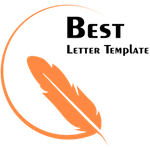 Akash Chopra (Signature)